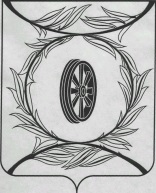 Челябинская областьСОБРАНИЕ ДЕПУТАТОВ КАРТАЛИНСКОГО МУНИЦИПАЛЬНОГО РАЙОНАРЕШЕНИЕот 25 августа 2022 года № 325-Н                                                           О присуждении премии Собрания  депутатов Карталинского муниципального района работникам образования Карталинского муниципального районаВ целях поощрения работников социальной сферы Карталинского муниципального района за высокое профессиональное мастерство и добросовестный труд, на основании  решения Собрания депутатов Карталинского муниципального района от 27.10.2005 года № 74-Н «О премии Собрания депутатов Карталинского муниципального района работникам социальной сферы», Собрание депутатов Карталинского муниципального района РЕШАЕТ:1. Присудить премии Собрания депутатов Карталинского муниципального района работникам образования Карталинского муниципального района в размере 5000 рублей каждому:- Васеву Ярославу Сергеевичу – заместителю директора по безопасности муниципального общеобразовательного учреждения «Средняя общеобразовательная школа № 1 г. Карталы»;- Цветковой Татьяне Юрьевне - учителю физики филиала муниципального общеобразовательного учреждения «Средняя общеобразовательная школа № 131 г. Карталы имени Героя Советского Союза К.С. Заслонова» - «Средняя общеобразовательная школа № 31»;- Балдовой Наталье Николаевне – заведующей филиалом муниципального общеобразовательного учреждения «Средняя общеобразовательная школа № 17 имени Героя Советского Союза Серафима Ивановича Землянова» - «Средняя общеобразовательная школа № 3»;- Мельниковой Светлане Петровне – учителю биологии муниципального общеобразовательного учреждения «Средняя общеобразовательная школа № 45 города Карталы»;- Ханадян Галине Викторовне – воспитателю муниципального дошкольного образовательного учреждения «Детский сад поселка Варшавка»;- Шарботаровой Ольге Анатольевне – заведующей хозяйством муниципального дошкольного образовательного учреждения «Детский сад села Великотепровка»;.2. Разместить настоящее решение в официальном сетевом издании администрации Карталинского муниципального района в сети Интернет (http://www.kartalyraion.ru).Председатель Собрания депутатовКарталинского муниципального района                                       Е.Н. Слинкин